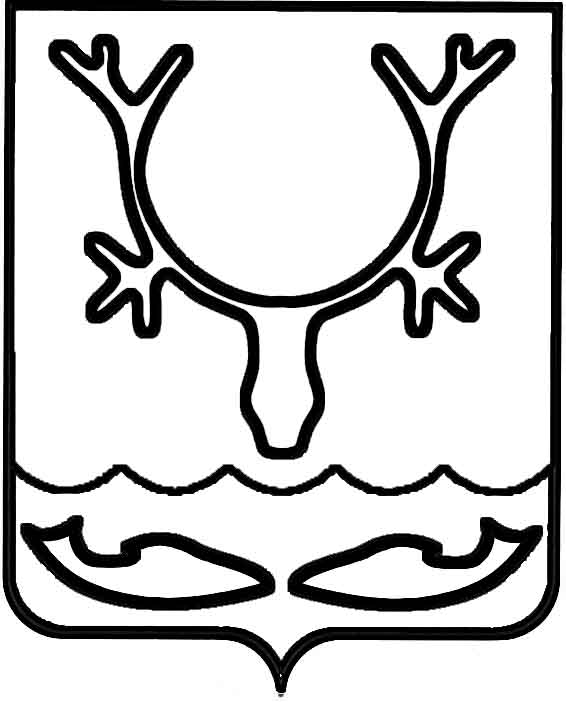 Администрация муниципального образования
"Городской округ "Город Нарьян-Мар"ПОСТАНОВЛЕНИЕО внесении изменений в Порядок организации 
и проведения конкурса профессионального мастерства "Лучший кондитер" среди субъектов малого и среднего предпринимательства, утвержденный постановлением Администрации муниципального образования "Городской округ "Город Нарьян-Мар" от 27.08.2021 № 1046 В целях приведения нормативного правового акта в соответствие 
с законодательством Администрация муниципального образования "Городской округ "Город Нарьян-Мар"П О С Т А Н О В Л Я Е Т:1. Внести в Порядок организации и проведения конкурса профессионального мастерства "Лучший кондитер" среди субъектов малого и среднего предпринимательства, утвержденный постановлением Администрации муниципального образования "Городской округ "Город Нарьян-Мар" от 27.08.2021 
№ 1046 следующие изменения:1.1. Пункт 10 Порядка изложить в следующей редакции:"10. При наличии технической возможности информация о грантах в форме субсидий размещается на едином портале бюджетной системы Российской Федерации в информационно-телекоммуникационной сети "Интернет" (далее – единый портал) 
(в разделе единого портала) при формировании проекта решения Совета городского округа "Город Нарьян-Мар" "О бюджете муниципального образования "Городской округ "Город Нарьян-Мар" на очередной финансовый год и на плановый период" (проекта решения Совета городского округа "Город Нарьян-Мар" "О внесении изменений в решение "О бюджете муниципального образования "Городской округ "Город Нарьян-Мар" на очередной финансовый год и на плановый период")."; 1.2. Пункт 24.3 Порядка изложить в следующей редакции:"24.3. Направляет объявление в Управление финансов Администрации муниципального образования "Городской округ "Город Нарьян-Мар" 
(далее – Управление финансов) для опубликования его на едином портале. Управление финансов (при наличии технической возможности) публикует объявление на едином портале за 3 рабочих дня до дня начала приема заявок;";1.3. Пункт 45.1 Порядка изложить в следующей редакции:"45.1. В течение 3 рабочих дней со дня подписания протокола размещает 
на официальном сайте Администрации муниципального образования "Городской округ "Город Нарьян-Мар" в информационно-телекоммуникационной сети "Интернет" https://adm-nmar.ru и направляет в Управление финансов для опубликования на едином портале объявление.При наличии технической возможности Управление финансов публикует объявление, содержащее следующие сведения:".2. Признать утратившим силу постановление Администрации муниципального образования "Городской округ "Город Нарьян-Мар" от 10.09.2021 № 1107 "О внесении изменений в Порядок организации и проведения конкурса профессионального мастерства "Лучший кондитер" среди субъектов малого и среднего предпринимательства, утвержденный постановлением Администрации муниципального образования "Городской округ "Город Нарьян-Мар" от 28.08.2021 
№ 1046".3. Настоящее постановление вступает в силу после его официального опубликования и распространяется на правоотношения, возникшие с 01.09.2021.21.09.2021№1147И.о. главы города Нарьян-Мара А.Н. Бережной